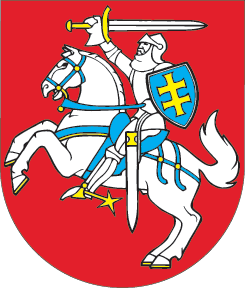 LIETUVOS RESPUBLIKOSATSINAUJINANČIŲ IŠTEKLIŲ ENERGETIKOS ĮSTATYMO NR. XI-1375 20 STRAIPSNIO PAKEITIMO IR ĮSTATYMO PAPILDYMO 201 STRAIPSNIUĮSTATYMAS2018 m. balandžio 12 d. Nr. XIII-1078Vilnius1 straipsnis. 20 straipsnio pakeitimas1. Pakeisti 20 straipsnio 2 dalį ir ją išdėstyti taip:„2. Elektros energijos gamyba iš atsinaujinančių energijos išteklių skatinama Vyriausybės nustatyta viešuosius interesus atitinkančių paslaugų teikimo elektros energetikos sektoriuje tvarka sumokant šiam gamintojui nustatyto fiksuoto tarifo ir šio gamintojo Vyriausybės nustatyta tvarka parduotos elektros energijos kainos, kuri turi būti ne mažesnė kaip einamųjų kalendorinių metų elektros energijos rinkos kaina, apskaičiuojama Valstybinės kainų ir energetikos kontrolės komisijos nustatyta tvarka, skirtumą. Jeigu elektros energijos gamintojas elektros energiją parduoda elektros energijos biržoje, elektros energijos gamyba iš atsinaujinančių energijos išteklių skatinama Vyriausybės nustatyta viešuosius interesus atitinkančių paslaugų elektros energetikos sektoriuje teikimo tvarka sumokant šiam gamintojui nustatyto fiksuoto tarifo ir šio gamintojo elektros energijos biržoje parduotos elektros energijos kainos, kuri negali būti mažesnė negu praėjusio mėnesio kaina, skelbiama elektros energijos biržoje Lietuvos zonoje, skirtumą.“2. Pripažinti netekusiomis galios 20 straipsnio 12 ir 13 dalis. 3. Pripažinti netekusia galios 20 straipsnio 18 dalį.2 straipsnis. Įstatymo papildymas 201 straipsniuPapildyti Įstatymą 201 straipsniu:„201 straipsnis. Elektros energiją iš atsinaujinančių energijos išteklių gaminančių vartotojų veiklos plėtra ir jos kainodara 1. Elektros energiją iš atsinaujinančių energijos išteklių gaminantys vartotojai (toliau – gaminantys vartotojai) turi teisę įsirengti saulės šviesos, vėjo ir biomasės energijos išteklius naudojančias elektrines, kurių įrengtoji galia neviršija 10 kW, jeigu elektrinę įsirengia fizinis asmuo, išskyrus ūkininkus, kurių ūkiai įregistruoti Ūkininkų ūkių registre ir kurių ūkių metinės pajamos iš žemės ūkio veiklos sudaro daugiau kaip 50 procentų visų gautų pajamų ir kurių ekonominis dydis praėjusių metų mokestiniu laikotarpiu nuo sausio 1 dienos iki gruodžio 31 dienos pagal valstybės įmonės Žemės ūkio informacijos ir kaimo verslo centro atliktus skaičiavimus yra didesnis negu 14 ekonominio dydžio vienetų, arba 100 kW, jeigu elektrinę įsirengia juridinis asmuo arba ūkininkas, kurio ūkis įregistruotas Ūkininkų ūkių registre ir kurio ūkio metinės pajamos iš žemės ūkio veiklos sudaro daugiau kaip 50 procentų visų gautų pajamų ir kurių ekonominis dydis praėjusių metų mokestiniu laikotarpiu nuo sausio 1 dienos iki gruodžio 31 dienos pagal valstybės įmonės Žemės ūkio informacijos ir kaimo verslo centro atliktus skaičiavimus yra didesnis negu 14 ekonominio dydžio vienetų. Gaminančio vartotojo įsirengiamos elektrinės įrengtoji galia negali viršyti gaminančio vartotojo objektui suteiktos leistinosios naudoti galios.2. Gaminančių vartotojų saulės šviesos, vėjo ir biomasės energijos išteklius naudojančiose elektrinėse pagaminto elektros energijos kiekio apskaita tvarkoma pagal elektros energijos apskaitos prietaisų, fiksuojančių ir suvartotą, ir pagamintą elektros energiją, rodmenis. 3. Elektros energijos apskaitos prietaisai turi fiksuoti:1) per kalendorinį mėnesį gaminančio vartotojo į elektros tinklus patiektos elektros energijos kiekį ir iš elektros tinklų suvartotos elektros energijos kiekį; 2) per laikotarpį nuo einamųjų metų balandžio 1 dienos iki kitų metų kovo 31 dienos (toliau – kaupimo laikotarpis) gaminančio vartotojo į elektros tinklus patiektos elektros energijos kiekio ir iš elektros tinklų suvartotos elektros energijos kiekio santykį.4. Jeigu gaminantis vartotojas per einamąjį kalendorinį mėnesį į elektros tinklus patiekia daugiau elektros energijos, negu suvartoja, tai patiektos į elektros tinklus ir suvartotos elektros energijos susidaręs elektros energijos skirtumas perkeliamas į kitą kalendorinį mėnesį kaip gaminančio vartotojo į elektros tinklus patiektos elektros energijos kiekis, kuris yra kaupiamas kaupimo laikotarpiu. Jeigu gaminantis vartotojas per einamąjį kalendorinį mėnesį į elektros tinklus patiekia mažiau elektros energijos, negu suvartoja, tai per einamąjį kalendorinį mėnesį patiektos į elektros tinklus ir suvartotos elektros energijos susidaręs elektros energijos skirtumas yra atimamas iš per kaupimo laikotarpį gaminančio vartotojo sukaupto į elektros tinklus patiektos elektros energijos kiekio. Jeigu pasibaigus kalendoriniam mėnesiui gaminančio vartotojo suvartotos elektros energijos kiekis yra didesnis negu jo į elektros tinklus patiektos elektros energijos kiekis, už šį skirtumą gaminantis vartotojas moka pagal gaminančio vartotojo ir elektros tiekėjo sudarytoje elektros energijos pirkimo–pardavimo sutartyje nustatytą kainą. Per kaupimo laikotarpį gaminančio vartotojo suvartotą elektros energiją viršijantis į elektros tinklus patiektos elektros energijos kiekis į kitą kaupimo laikotarpį nėra perkeliamas ir už šį kiekį gaminančiam vartotojui nėra mokama.5. Gaminantis vartotojas moka Valstybinės kainų ir energetikos kontrolės komisijos nustatytą naudojimosi elektros tinklais paslaugų kainą. 6. Naudojimosi elektros tinklais paslaugų kaina nustatoma vienų kalendorinių metų laikotarpiui, įvertinus skirstomųjų tinklų operatoriaus ekonomiškai pagrįstus (būtinus) metinius kapitalo, veiklos ir kitus su naudojimosi elektros tinklais paslaugų teikimu susijusius kaštus, gaunamą naudą ir planuojamą atgauti gaminančių vartotojų elektros energijos kiekį ir suminę elektrinių įrengtąją galią, ir ne vėliau kaip prieš mėnesį iki jos taikymo pradžios yra viešai skelbiama Valstybinės kainų ir energetikos kontrolės komisijos interneto svetainėje. Naudojimosi elektros tinklais paslaugų kaina yra diferencijuojama atsižvelgiant į skirstomųjų tinklų, prie kurių prijungtas gaminančio vartotojo objektas, įtampą.7. Naudojimosi elektros tinklais paslaugų kaina gali būti vienanarė, mokama už 1 kWh iš skirstomųjų tinklų atgauto elektros energijos kiekio arba už 1 kW elektrinės įrengtosios galios, arba dvinarė, mokama už 1 kW elektrinės įrengtosios galios ir už 1 kWh iš skirstomųjų tinklų atgauto elektros energijos kiekio, arba atsiskaitoma elektros energijos kiekiu pagal Valstybinės kainų ir energetikos kontrolės komisijos nustatytą procentą nuo kaupimo laikotarpiu gaminančio vartotojo į elektros tinklus patiektos elektros energijos kiekio. Gaminantis vartotojas gali rinktis vienanarę ar dvinarę kainą arba atsiskaityti elektros energijos kiekiu. Gaminantis vartotojas gali keisti atsiskaitymo už naudojimosi elektros tinklais paslaugas būdą ne dažniau kaip vieną kartą per kalendorinius metus.8. Gaminantis vartotojas nemoka už viešuosius interesus atitinkančias paslaugas elektros energetikos sektoriuje už tą elektros energijos kiekį, kurį kaupimo laikotarpiu gaminantis vartotojas patiekė į elektros tinklus ir po to suvartojo savo reikmėms ir ūkio poreikiams. 9. Šio straipsnio 1 dalyje nurodytų saulės šviesos, vėjo ir biomasės energijos išteklius naudojančių elektrinių įrengtoji suminė galia neturi viršyti 100 MW, iš kurių:1) 70 MW galia paskirstoma fiziniams asmenims, išskyrus ūkininkus, kurių ūkiai įregistruoti Ūkininkų ūkių registre ir kurių ūkių metinės pajamos iš žemės ūkio veiklos sudaro daugiau kaip 50 procentų visų gautų pajamų ir kurių ekonominis dydis praėjusių metų mokestiniu laikotarpiu nuo sausio 1 dienos iki gruodžio 31 dienos pagal valstybės įmonės Žemės ūkio informacijos ir kaimo verslo centro atliktus skaičiavimus yra didesnis negu 14 ekonominio dydžio vienetų;2) 30 MW galia paskirstoma juridiniams asmenims ir ūkininkams, kurių ūkiai įregistruoti Ūkininkų ūkių registre ir kurių ūkių metinės pajamos iš žemės ūkio veiklos sudaro daugiau kaip 50 procentų visų gautų pajamų ir kurių ekonominis dydis praėjusių metų mokestiniu laikotarpiu nuo sausio 1 dienos iki gruodžio 31 dienos pagal valstybės įmonės Žemės ūkio informacijos ir kaimo verslo centro atliktus skaičiavimus yra didesnis negu 14 ekonominio dydžio vienetų. 10. Šio straipsnio 9 dalyje nurodyta elektrinių įrengtoji suminė galia į šio įstatymo 13 straipsnio 3 dalyje nustatytas sumines galias neįskaitoma.“3 straipsnis. Įstatymo įsigaliojimas ir įgyvendinimas1. Šis įstatymas, išskyrus šio straipsnio 2 dalį, įsigalioja 2018 m. gegužės 1 d.2. Lietuvos Respublikos Vyriausybė ir Valstybinė kainų ir energetikos kontrolės komisija iki 2018 m. balandžio 30 d. priima šio įstatymo įgyvendinamuosius teisės aktus.Skelbiu šį Lietuvos Respublikos Seimo priimtą įstatymą.Respublikos Prezidentė	Dalia Grybauskaitė